THREE INVESTIGATIONS.1(a)   Find the coordinates of the points where the line y = ½x crosses the                 circle given by (x – 4)2 + y2 = 8Subs y = ½x  into (x – 4)2 + y2 = 8 and we get  (x – 4)2 + x2 = 8                                                                                           4                                                                  x2 – 8x + 16 + x2 = 8                                                                                         4                                                                                         4x2 – 32x + 64 + x2 = 32                                                                   5x2 – 32x + 32   = 0                                                                      x = 1.24 and 5.16     intersection points are (1.24, 0.62) and (5.16, 2.58)  (b)A line of the form y = mx can cross the circle (x – 4)2 + y2 = 8once or twice or not at all.Find the value of m so that the line is a tangent.Subs y = mx  into (x – 4)2 + y2 = 8 and we get  (x – 4)2 + m2x2 = 8                                                                                                                                                                                                                                               x2 – 8x + 16 + m2x2 = 8                                                              (1 + m2) x2 – 8x + 8 = 0 This equation will only have 1 solution so the discriminant = 0 = 64 – 4×(1 + m2)×8   = 0              64 – 32 – 32m2 = 0                                  32  = 32 m2                                  m2 = 1so m could be 1 or  – 1 There are 2 possible tangents y = x and y = –x 2(a)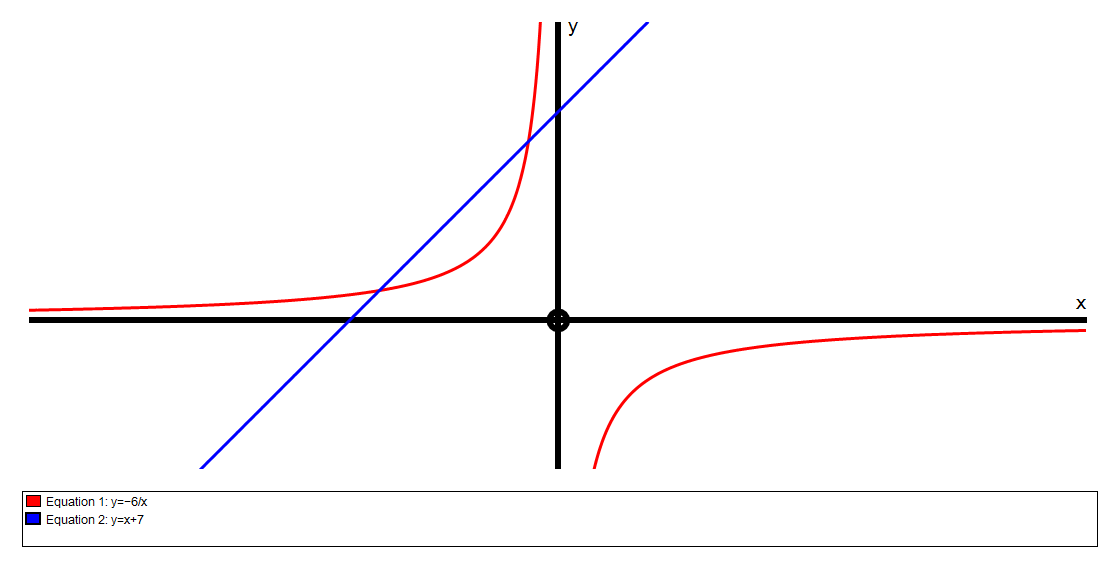 The graphs above show the intersection points of y = – 6   and y= x + 5                                                                                        xFind the coordinates of the intersection points algebraically.             x + 5 = –6                           x           x2 + 5x = – 6    x2 + 5x + 6 = 0(x + 2)(x + 3) = 0 x = –2 and –3   The intersection points are (–2, 3) and (–3, 2)(b)  Consider the line y = mx + 5 which has a fixed y intercept at P but a          variable gradient m.  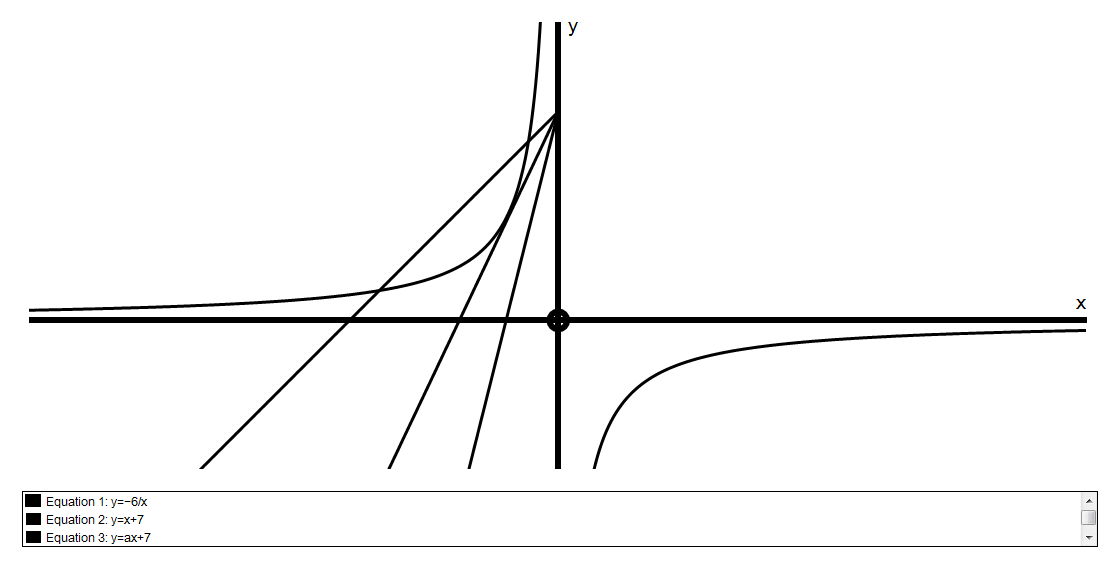                  A              B    C Line A crosses the hyperbola twice, Line B is a tangent and Line C does not cross.Find the value of m so that y = mx + 5 is a tangent. mx + 5 =  – 6                     xmx2 + 5x + 6 = 0to be a tangent  = 0 so  25 – 24m = 0 giving  m = 25                                                                                    24(c) Write down the range of values for m so that there will be 2 intersections.          > 0 so  25 – 24m > 0 giving  25 > 24m so  25  > m                                                                                 24(d) Write down the range of values for m so that there will be no intersections.          < 0 so  25 – 24m < 0 giving  25 < 24m so  25  < m                                                                                 243(a) The graphs below show y = (x – 3)2 and y = x – 3 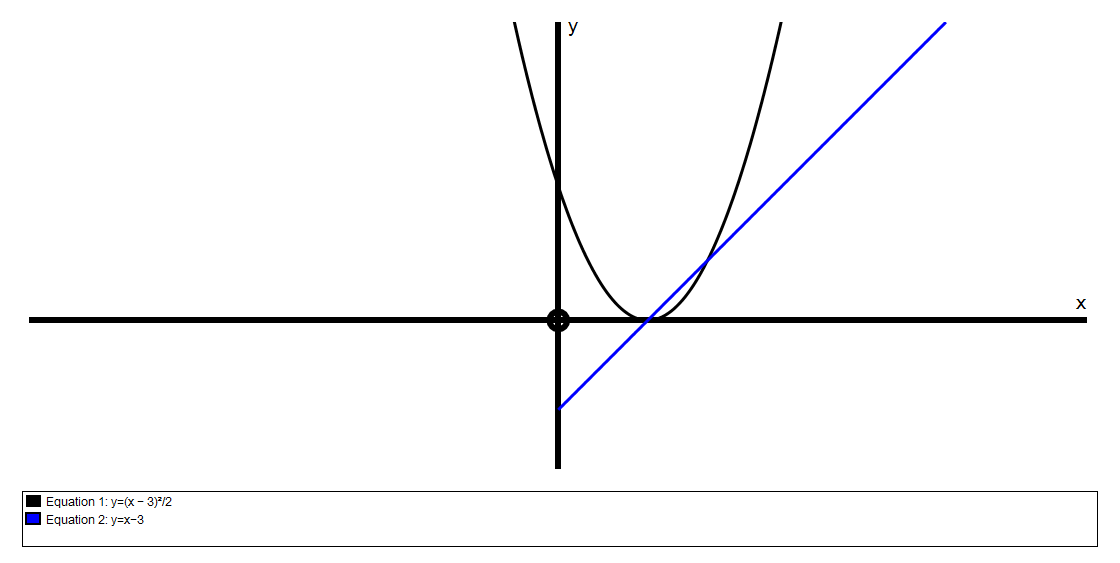 (b)  Consider the line y = mx – 7 which has a fixed y intercept but a variable        gradient m.  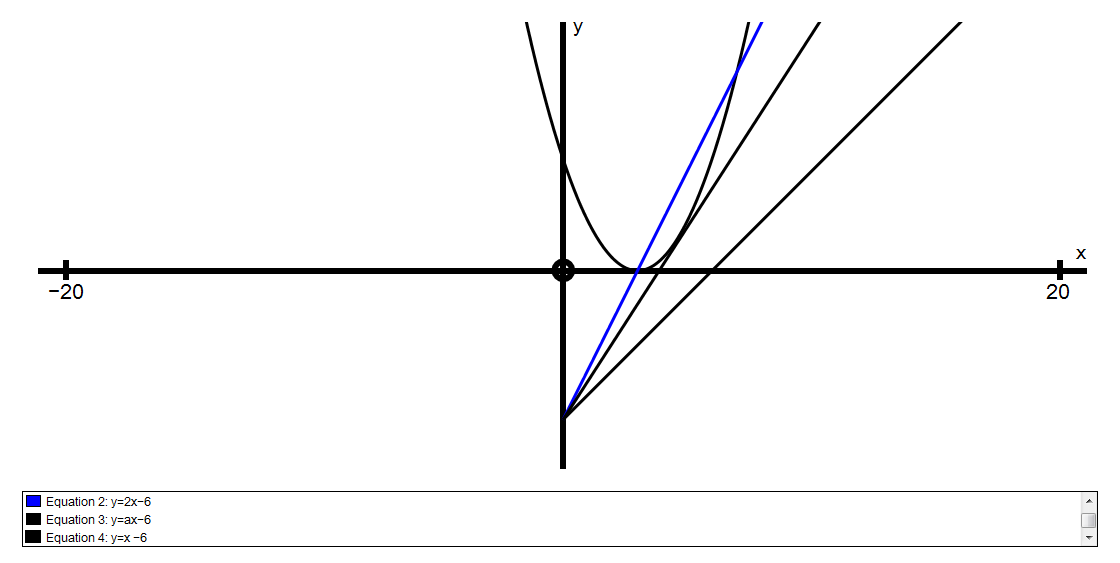 This means there are 2 tangents from P above.The tangents are y = 2x – 7 and y = –14x – 7                                                                                             P(c) If y = mx – k is to be a tangent to y = (x – k)2 show that m2 + 4km – 4k = 0                       x2 – 2kx + k2 = mx – k     x2 – (2k + m)x + (k2 + k) = 0For the line to be a tangent, this equation must have 1 solution so its discriminant = 0            = (2k + m)2 – 4(k2 + k) = 0         4k2 + 4km + m2 – 4k2 – 4k = 0                      So  m2 + 4km – 4k = 0